NATIONAL OPEN UNIVERSITY OF NIGERIA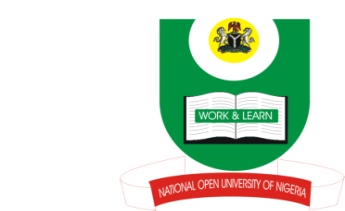 14-16 AHMADU BELLO WAY, VICTORIA ISLAND, LAGOSSCHOOL OF ARTS AND SOCIAL SCIENCESJUNE/JULY 2013 EXAMINATIONCOURSE CODE: CTH 313                                                                                   COURSE TITLE: HEBREW GRAMMAR 		TIME ALLOWED: 3HRSINSTRUCTIONS: ANSWER QUESTION 1 IN SECTION A AND ANY OTHER TWO IN SECTION B (SECTION 1 CARRIES 30 MARKS, WHILE SECTION B CARRIES 20 MARKS EACH)SECTION ATransliterate the following proper namesSECTION BPrefix the preposition מִן to the following words:Write the following words in Hebrew, bearing attention to Dagesh lene and forte letters:Translate the following phrasesTransliterate the following proper namesבּית לחםגּשׁןרחלקדשׁסדםכָּלֵבבֵּית לֶחֶםפָּארָןלֵאָהעֵשָׂןבּיִתאִשּׁהיְרוּשָׁלַיִםהָעִירהָאָרֶץGabmidbrêkemKôlmôttiktôbbkûlāredetgdôlîmGammullalאָדָם וֵאלֹהִיםשָׁלוֹם בָּאָרֶץבַּיּוֹם וּבַלַּ֣יְלָהוּבֵין הַחֹשֶׁךְבּית לחםגּשׁןרחלקדשׁסדםכָּלֵבבֵּית לֶחֶםפָּארָןלֵאָהעֵשָׂן